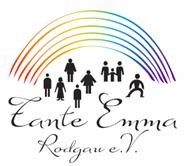 Tante Emma Rodgau e.V.  Hintergasse 28 Rodgau Tel.    📞:   06106 - 62 49 84 0  Fax    📠:   06106 -  62 49 84 2E-Mail:        info@Tante-Emma-Rodgau.de	 Web:            www.Tante-Emma-Rodgau.de  Mitgliedsantrag   Hiermit beantrage ich meine Aufnahme in den Verein Tante Emma Rodgau e.V.    Familienjahresbeitrag 60,00 Euro 	 	 	  Einzeljahresbeitrag 45,00 Euro Name, Vorname: ________________________________    geb. am: _____________________Name, Vorname: ________________________________    geb. am: _____________________ Eheschließung:  	_______________________ Familienmitglieder: Name, Vorname: ________________________________    geb. am: _____________________ Name, Vorname: ________________________________    geb. am: _____________________ Straße: 	______________________________________________________________ PLZ, Wohnort: 	______________________________________________________________ Tel. privat:   	____________________  Mobil: ___________________________________ Fax: 	____________________  E-Mail: __________________________________ Für die Mitgliedschaften gelten die Satzung und die Ordnungen des Vereins. Diese erkenne ich mit meiner Unterschrift an. ______________________________ 	 	____________________________________________ Ort, Datum  	 Unterschrift des Antragstellers (in), bei Jugendlichen unter 18 Jahren d. gesetzliche Vertreter (in) Einzugsermächtigung Ich ermächtige den Tante Emma Rodgau e.V. den Mitgliedsbeitrag von meinem Konto abzubuchen:  ______________________________ 	 	____________________________________________ Ort, Datum  	 	 	 	      	Unterschrift des Antragstellers (in), bei Jugendlichen unter 18 Jahren d. gesetzliche Vertreter (in)Seite 1 Tante Emma Rodgau e.V.: Erklärung zum Datenschutz für Mitglieder  Tante Emma Rodgau e.V.: Erklärung zum Datenschutz für Mitglieder   Die in dem vorstehenden Mitgliedsantrag angegebenen personenbezogenen Daten▪ Vollständiger Name der Firma/des Vereins/der Institution,  ▪ Anschrift,  ▪ Telefon-, Telefaxnummer und E-Mail-Adresse,  ▪ Bankverbindung die allein zum Zwecke der Durchführung des entstehenden Vertragsverhältnisses notwendig und erforderlich sind, werden auf Grundlage gesetzlicher Berechtigungen vom Verein Tante Emma Rodgau e.V. erhoben, gespeichert und ggf. verarbeitet. Damit bin ich / sind wir einverstanden. ______________________________ 	 	____________________________________________ Ort, Datum  		 	 	 	Unterschrift des Antragstellers (in), bei Jugendlichen unter 18 Jahren d. gesetzliche Vertreter (in)Hinweise zu den Rechten des Betroffenen: Auskunft, Berichtigung, Löschung und Sperrung, Widerspruchsrecht Sie sind gemäß Art. 15 Abs. 1 DSGVO jederzeit berechtigt, gegenüber dem Verein Tante Emma Rodgau e.V. um eine umfangreiche Auskunftserteilung zu den zu Ihrer Person gespeicherten Daten zu bitten. Gemäß Art. 16 DSGVO können Sie jederzeit gegenüber Tante Emma Rodgau e.V.  die Berichtigung, Löschung und Sperrung einzelner personenbezogener Daten verlangen. Sie können darüber hinaus jederzeit ohne Angabe von Gründen von Ihrem Widerspruchsrecht Gebrauch machen und die erteilte Einwilligungserklärung mit Wirkung für die Zukunft abändern oder gänzlich widerrufen. Sie können den Widerruf entweder postalisch, per E-Mail oder per Fax an Tante Emma Rodgau e.V.  übermitteln. Es entstehen Ihnen dabei keine anderen Kosten als die Portokosten bzw. die Übermittlungskosten nach den bestehenden Basistarifen. Zur Kenntnis genommen: ______________________________ 	 	____________________________________________ Ort, Datum  		 	 	                   	Unterschrift des Antragstellers (in), bei Jugendlichen unter 18 Jahren d. gesetzliche Vertreter (in)IBAN: 	 	 ____________________________________ BIC: 	 	 ____________________________________ Kreditinstitut:     ____________________________________ Kontoinhaber:    ____________________________________  